Положениео порядке проведения самообследованияг. Майкоп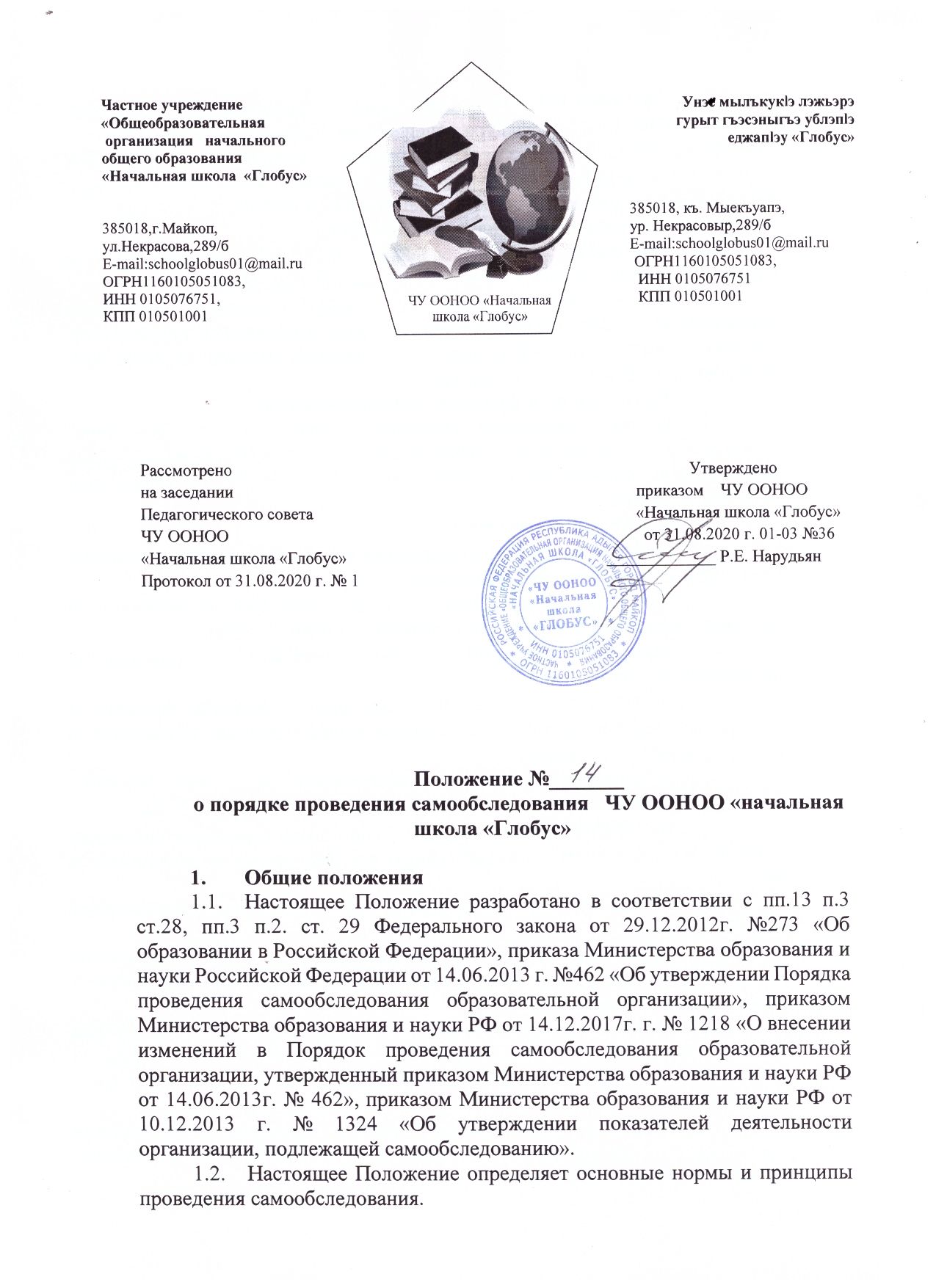 Рассмотрено                                                                                                             Утвержденона заседании                                                                                                приказом    ЧУ ООНООПедагогического совета                                                                             «Начальная школа «Глобус»ЧУ ООНОО                                                                                                   от 31.08.2020 г. 01-03 №36«Начальная школа «Глобус»                                                              _____________ Р.Е. НарудьянПротокол от 31.08.2020 г. № 1Положение №_______о порядке проведения самообследования   ЧУ ООНОО «начальная школа «Глобус»Общие положенияНастоящее Положение разработано в соответствии с пп.13 п.3 ст.28, пп.3 п.2. ст. 29 Федерального закона от 29.12.2012г. №273 «Об образовании в Российской Федерации», приказа Министерства образования и науки Российской Федерации от 14.06.2013 г. №462 «Об утверждении Порядка проведения самообследования образовательной организации», приказом Министерства образования и науки РФ от 14.12.2017г. г. № 1218 «О внесении изменений в Порядок проведения самообследования образовательной организации, утвержденный приказом Министерства образования и науки РФ от 14.06.2013г. № 462», приказом Министерства образования и науки РФ от 10.12.2013 г. № 1324 «Об утверждении показателей деятельности организации, подлежащей самообследованию».Настоящее Положение определяет основные нормы и принципы проведения самообследования.Самообследование проводится учреждением ежегодно. Самообследование - процедура оценивания (самооценивания). Процесс самообследования - это познавательная деятельность педагогов, обучающихся, руководителей учреждения, носящая системный характер и направленная на развитие образовательной среды и педагогического процесса и коррекцию деятельности школьного коллектива.Результаты самообследования подлежат размещению на официальном сайте школы в виде отчета о самообследовании. Посредством отчета о самообследовании участники образовательных отношений, представители заинтересованных структур и др. получают достоверную информацию о содержании, условиях и результатах образовательной деятельности школы.Цели, задачи и функции самообследованияЦелями проведения самообследования является обеспечение доступности и открытости информации о состоянии образовательной деятельности учреждения, а также подготовка отчёта о результатах самообследования.Задачи самообследования:установление степени проявления измеряемых качеств у объектов изучения и оценивания (самооценивания);выявление наличия или отсутствия динамики образовательной системы учреждения в целом (или отдельных ее компонентов);создание целостной системы оценочных характеристик педагогических процессов;выявление положительных тенденций в объектах изучения и оценивания (самооценивания), в образовательной системе учреждения в целом, резервов ее развития;установление причин возникновения и путей решения, выявленных в ходе изучения и оценивания (самооценивания) проблем;составление (или опровержение) прогнозов изменений, связанных с объектами оценивания (самооценивания) или действиями, относящимися к ним.В соответствии с целями и задачами самообследование выполняет ряд функций:Оценочная функция - осуществление с целью выявления соответствия оценочных параметров нормативным и современным параметрам и требованиям;Диагностическая функция - выявление причин возникновение отклонений состояние объекта изучения и оценивания нормативных и научнообоснованных параметров, по которым осуществляется его оценка (самооценка);Прогностическая функция - оценка (самооценке) последствий проявления отклонений для самого оцениваемого объекта и тех, с которыми он вступает во взаимодействие.Методы и критерии самообследованияМетодика самообследования предполагает использования целого комплекса разнообразных методов, которые целесообразно выделить в две группы:пассивные (наблюдение, количественный и качественный анализ продуктов деятельности и т.п.);активные (мониторинг, анкетирование, собеседование, тестирование, социологический опрос).Организация самообследованияПроцедура оценивания проводится в соответствии с инструментарием по контролю качества образования.Процедура самообследования включает в себя следующие этапы:планирование и подготовку работ по самообследованию;организацию и проведение самообследования;обобщение полученных результатов и на их основе формирование отчета;рассмотрение отчета органом управления учреждения, к компетенции которого относится решение данного вопроса.Срок и форма проведения самообследования, состав лиц, привлекаемых для его проведения, определяется приказом по лицею.Для проведения самообследования привлекаются директор лицея, заместители директора УВР, ВР, руководитель методического объединения, педагоги и иные заинтересованные лица.В процессе самообследования проводится оценка образовательной деятельности, системы управления учреждения, содержания и качества подготовки обучающихся, организации методического, библиотечно - информационного обеспечения, материально-технической базы, функционирования внутренней системы оценки качества образования, а также анализ показателей деятельности организаций, подлежащей самообследованию, устанавливаемых федеральным органом исполнительной власти, осуществляющим функции по выработке государственной политики и нормативно-правовому регулированию в сфере образования.Содержание самообследованияВ процессе самообследования проводится оценка:организационно-правового обеспечения деятельности образовательного учреждения и системы управления;образовательных программ, реализуемых в общеобразовательном учреждении содержания и качества подготовки обучающихсявыполнения учебных планов и программ по уровню образования;качества кадрового, учебно-методического, библиотечно-информационного обеспечения, материально-технической базы;функционирования внутренней системы оценки качества образования;системы воспитания в общеобразовательном учреждении;анализ показателей деятельности учреждения, устанавливаемых федеральным органом исполнительной власти, осуществляющим функции по выработке государственной политики и нормативно-правовому регулированию в сфере образования.Отчет о результатах самообследованияРезультаты самообследования лицея оформляются в виде отчета, включающего аналитическую часть и результаты анализа показателей деятельности учреждения.Отчет оформляется в электронном и бумажном варианте за предшествующий самообследованию календарный год. Результаты самообследования рассматриваются на педагогическом совете. Отчет о результатах самообследования подписывается директором и заверяется печатью школы. Отчет о самообследовании школы направляется учредителю и размещается в информационно-телекоммуникационных сетях, в том числе на официальном сайте школы в сети Интернет не позднее 20 апреля текущего года.Отчет о самообследовании – это локальный аналитический документ школы, форма, структура и технические регламенты которого устанавливаются школой. Форма, структура и технические регламенты отчета о самообследовании могут быть изменены в связи с появлением и (или) изменением федеральных регламентов и рекомендаций. Ответственность за подготовку, своевременное размещение на официальном сайте школы отчета о самообследовании и достоверность входящей в него информации несет заместители директора школы, ежегодно назначенные соответствующим приказом.Ответственность за предоставление отчета о самообследовании учредителю несет директор школы.Опубликование персонифицированной информации об участниках образовательных отношений не допускается.Заключительные положенияНастоящее Положение действует до момента минования срока надобности или принятия нового.Частное учреждение«Общеобразовательная организация   начальногообщего образования«Начальная школа  «Глобус»385018,г.Майкоп,ул.Некрасова,289/бE-mail:schoolglobus01@mail.ruОГРН1160105051083,ИНН 0105076751,КПП 010501001ЧУ ООНОО «Начальная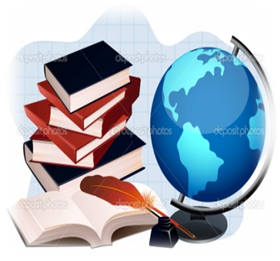 школа «Глобус»    Унэе мылъкукlэ лэжьэрэ    гурыт гъэсэныгъэ ублэпlэ    еджапlэу «Глобус»        385018, къ. Мыекъуапэ,        ур. Некрасовыр,289/б E-mail:schoolglobus01@mail.ru         ОГРН1160105051083,          ИНН 0105076751          КПП 010501001Частное учреждение«Общеобразовательная организация   начальногообщего образования«Начальная школа  «Глобус»385018,г.Майкоп,ул.Некрасова,289/бE-mail:schoolglobus01@mail.ruОГРН1160105051083,ИНН 0105076751,КПП 010501001ЧУ ООНОО «Начальнаяшкола «Глобус»    Унэе мылъкукlэ лэжьэрэ    гурыт гъэсэныгъэ ублэпlэ    еджапlэу «Глобус»        385018, къ. Мыекъуапэ,        ур. Некрасовыр,289/б E-mail:schoolglobus01@mail.ru         ОГРН1160105051083,          ИНН 0105076751          КПП 010501001